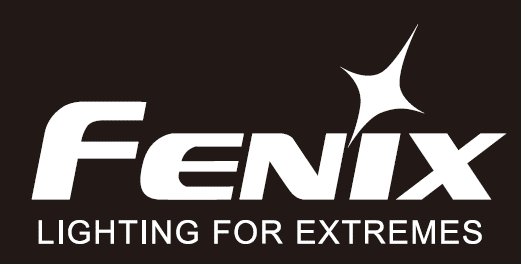 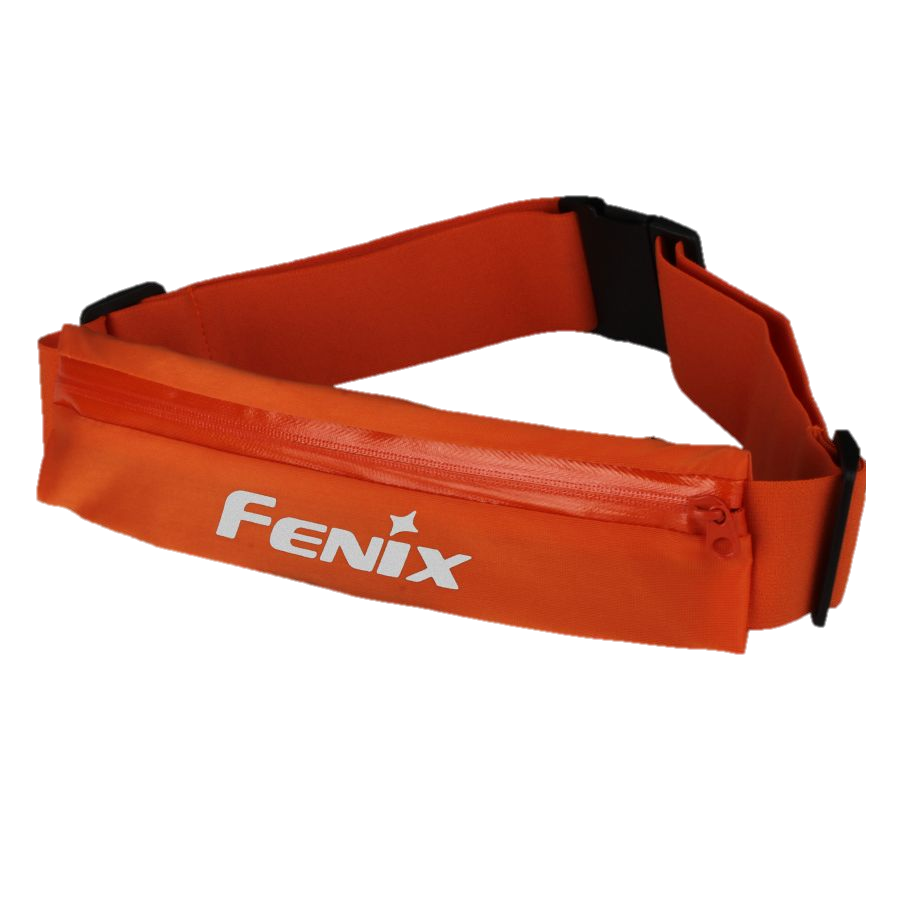 
◎ Kompaktowa torba biodrowa, wykonana 
z lekkiego i miękkiego materiału. ◎ Wodoodporny zamek błyskawiczny i wewnętrzna warstwa z tworzywa TPU, zabezpieczające zawartość przed deszczem i wilgocią.◎ Dyskretny otwór na przewód słuchawek w tylnej części torby. ◎ Odblaskowe logo Fenix w przedniej części, zwiększające widoczność po zmroku. ◎ Mieści smarfton o przekątnej 7,2".
◎ Elastyczny pas z możliwością regulacji od 58 do 112 cm, zapinany na klamrę typu fastex.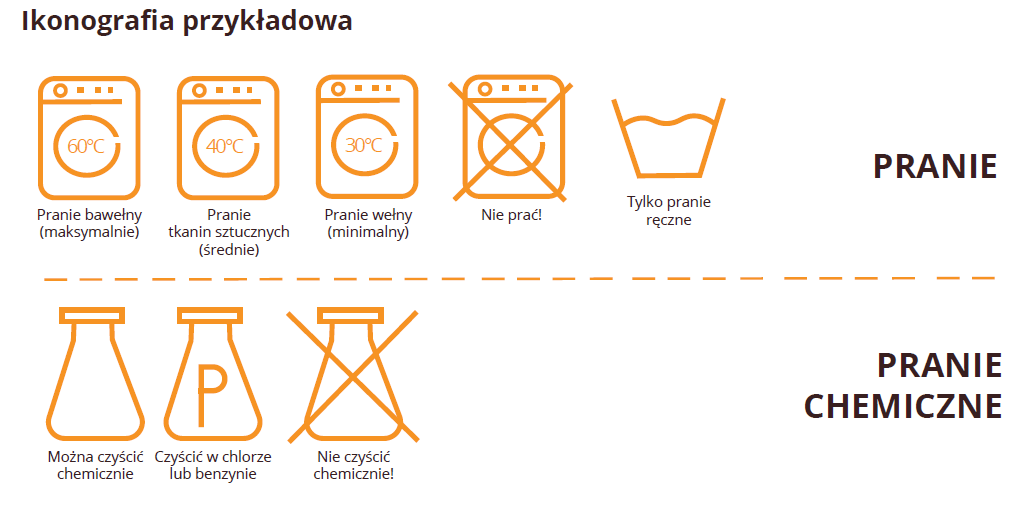 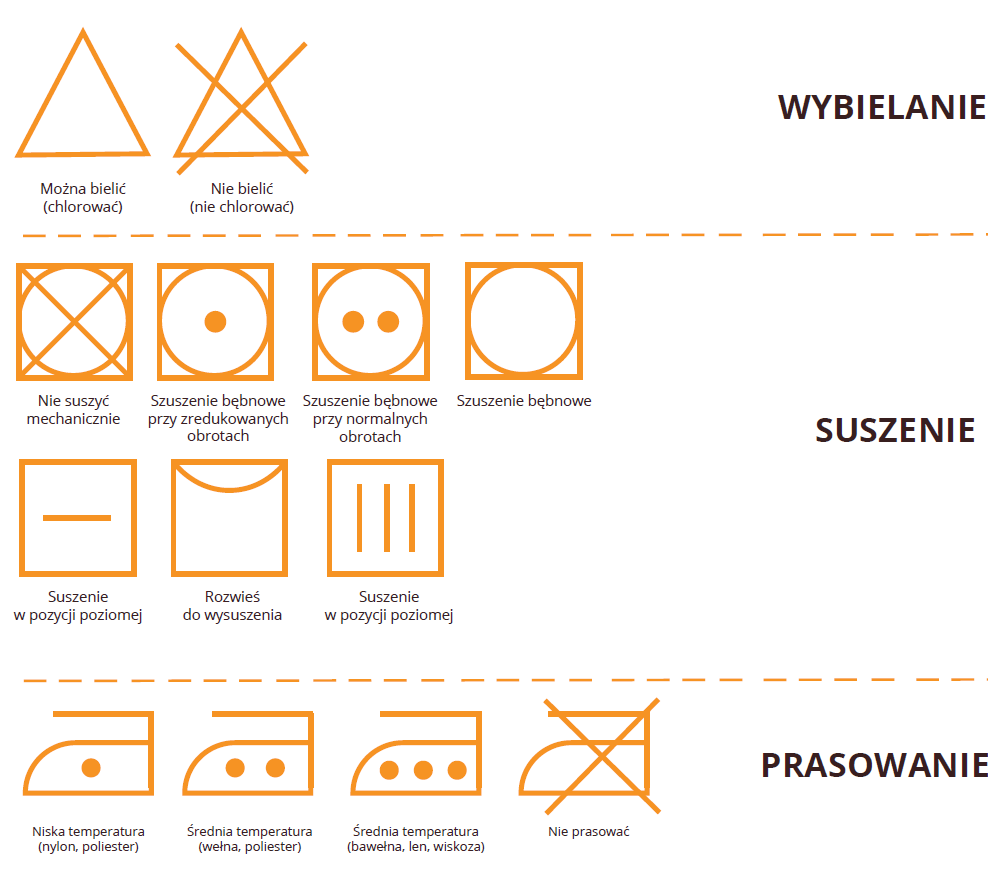 